GEOMETRY 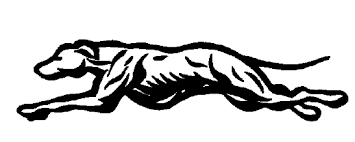 UNIT 11 AGENDA – Modeling in the Coordinate Plane Part 2 – 2020  *subject to change*Monday
February 24Intro to Circle EquationsTuesday
 February 25Circle Equations & ProofsWednesday
   February 26Parallel and Perpendicular LinesThursday
   February 27Task CardsFriday
  February 28QUIZ – Cricle Equations & Parallel/Perpendicular LinesMonday
   March 2Coordinate Proofs – Rectangles & Squares Tuesday
    March 3Coordinate Proofs – Trapezoids & TrianglesWednesday
    March 4Practice ProofsThursday
  March 5Test ReviewFriday
   March 6UNIT 11 TEST